Kleidung heuteKann man an der Kleidung erkennen, ob Menschen arm oder reich sind? Begründe deine Meinung!Schreibe Katharina 3-4 Sätze in einem Brief!M1Kleider machen LeuteSuche aus den alten Zeitungen Bilder heraus.Erstelle damit eine Collage zum Thema „Kleider machen Leute“!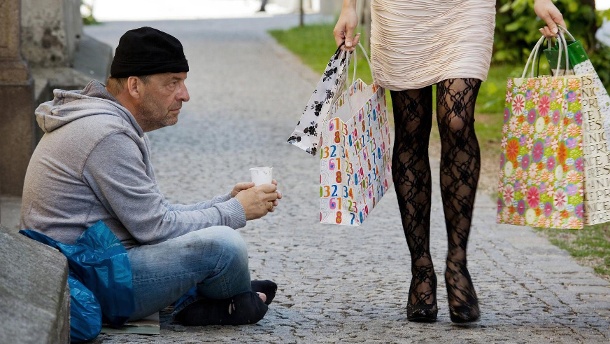 